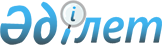 Об утверждении норм потребления коммунальных услуг по теплоснабжению для потребителей, не имеющих приборов учета в городе СатпаевПостановление акимата Карагандинской области от 9 февраля 2017 года № 09/02. Зарегистрировано Департаментом юстиции Карагандинской области 9 марта 2017 года № 4168      В соответствии с Законом Республики Казахстан от 23 января 2001 года "О местном государственном управлении и самоуправлении в Республике Казахстан", приказом Министра национальной экономики Республики Казахстан от 13 января 2015 года № 15 "Об утверждении Типовых правил расчета норм потребления коммунальных услуг по электроснабжению и теплоснабжению для потребителей, не имеющих приборов учета" (зарегистрирован в Реестре государственной регистрации нормативных правовых актов № 10313) акимат Карагандинской области ПОСТАНОВЛЯЕТ:

      1. Утвердить прилагаемые нормы потребления коммунальных услуг по теплоснабжению для потребителей, не имеющих приборов учета в городе Сатпаев, согласно приложению к настоящему постановлению. 

      2. Контроль за исполнением настоящего постановления возложить на курирующего заместителя акима области.

      3. Настоящее постановление вводится в действие по истечении десяти календарных дней после дня его первого официального опубликования.

 Нормы потребления коммунальных услуг по теплоснабжению для потребителей,
не имеющих приборов учета в городе Сатпаев
					© 2012. РГП на ПХВ «Институт законодательства и правовой информации Республики Казахстан» Министерства юстиции Республики Казахстан
				
      Аким области

Н. Абдибеков
Приложение
к постановлению акимата
Карагандинской области
от 09 февраля 2017 года
№ 09/02№ п/п

Категория потребителей 

Наименование теплоснабжающей организации

Единица измерения 

Значение 

1

потребители города Сатпаев, подключенные к централизованному теплоснабжению 

Товарищество с ограниченной ответственностью "Сатпаевское предприятие тепловодоснабжения"

Гигакалорий/ квадратный метр

0,0645

